Уведомлениео внесении изменений в реестр лицензийДепартамент образования и науки Брянской области в соответствии 
с частью 18 статьи 18 Федерального закона от 04.05.2011 № 99-ФЗ "О лицензировании отдельных видов деятельности" уведомляето внесении изменений в реестр лицензий.Сведения о внесении изменений в реестр лицензий размещены на официальном  сайте  Рособрнадзора в  информационно-телекоммуникационной  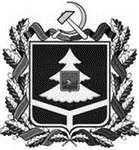 ДЕПАРТАМЕНТОБРАЗОВАНИЯ И НАУКИБРЯНСКОЙ ОБЛАСТИ----------------------------ул. Бежицкая, 34-а, г. Брянск, 241050Телефон: 8 (4832) 58-04-40   Факс: 8 (4832) 58-04-40E-mail:  edu@hq.b-edu.ruОКПО 00098938, ОГРН 1053244053675,ИНН/КПП 3250058714/325701001ДЕПАРТАМЕНТОБРАЗОВАНИЯ И НАУКИБРЯНСКОЙ ОБЛАСТИ----------------------------ул. Бежицкая, 34-а, г. Брянск, 241050Телефон: 8 (4832) 58-04-40   Факс: 8 (4832) 58-04-40E-mail:  edu@hq.b-edu.ruОКПО 00098938, ОГРН 1053244053675,ИНН/КПП 3250058714/325701001ДЕПАРТАМЕНТОБРАЗОВАНИЯ И НАУКИБРЯНСКОЙ ОБЛАСТИ----------------------------ул. Бежицкая, 34-а, г. Брянск, 241050Телефон: 8 (4832) 58-04-40   Факс: 8 (4832) 58-04-40E-mail:  edu@hq.b-edu.ruОКПО 00098938, ОГРН 1053244053675,ИНН/КПП 3250058714/325701001ДЕПАРТАМЕНТОБРАЗОВАНИЯ И НАУКИБРЯНСКОЙ ОБЛАСТИ----------------------------ул. Бежицкая, 34-а, г. Брянск, 241050Телефон: 8 (4832) 58-04-40   Факс: 8 (4832) 58-04-40E-mail:  edu@hq.b-edu.ruОКПО 00098938, ОГРН 1053244053675,ИНН/КПП 3250058714/325701001ДЕПАРТАМЕНТОБРАЗОВАНИЯ И НАУКИБРЯНСКОЙ ОБЛАСТИ----------------------------ул. Бежицкая, 34-а, г. Брянск, 241050Телефон: 8 (4832) 58-04-40   Факс: 8 (4832) 58-04-40E-mail:  edu@hq.b-edu.ruОКПО 00098938, ОГРН 1053244053675,ИНН/КПП 3250058714/325701001ДЕПАРТАМЕНТОБРАЗОВАНИЯ И НАУКИБРЯНСКОЙ ОБЛАСТИ----------------------------ул. Бежицкая, 34-а, г. Брянск, 241050Телефон: 8 (4832) 58-04-40   Факс: 8 (4832) 58-04-40E-mail:  edu@hq.b-edu.ruОКПО 00098938, ОГРН 1053244053675,ИНН/КПП 3250058714/325701001ДЕПАРТАМЕНТОБРАЗОВАНИЯ И НАУКИБРЯНСКОЙ ОБЛАСТИ----------------------------ул. Бежицкая, 34-а, г. Брянск, 241050Телефон: 8 (4832) 58-04-40   Факс: 8 (4832) 58-04-40E-mail:  edu@hq.b-edu.ruОКПО 00098938, ОГРН 1053244053675,ИНН/КПП 3250058714/325701001ДЕПАРТАМЕНТОБРАЗОВАНИЯ И НАУКИБРЯНСКОЙ ОБЛАСТИ----------------------------ул. Бежицкая, 34-а, г. Брянск, 241050Телефон: 8 (4832) 58-04-40   Факс: 8 (4832) 58-04-40E-mail:  edu@hq.b-edu.ruОКПО 00098938, ОГРН 1053244053675,ИНН/КПП 3250058714/325701001Муниципальное автономное дошкольное образовательное учреждение детский сад «Родничок»ДЕПАРТАМЕНТОБРАЗОВАНИЯ И НАУКИБРЯНСКОЙ ОБЛАСТИ----------------------------ул. Бежицкая, 34-а, г. Брянск, 241050Телефон: 8 (4832) 58-04-40   Факс: 8 (4832) 58-04-40E-mail:  edu@hq.b-edu.ruОКПО 00098938, ОГРН 1053244053675,ИНН/КПП 3250058714/325701001ДЕПАРТАМЕНТОБРАЗОВАНИЯ И НАУКИБРЯНСКОЙ ОБЛАСТИ----------------------------ул. Бежицкая, 34-а, г. Брянск, 241050Телефон: 8 (4832) 58-04-40   Факс: 8 (4832) 58-04-40E-mail:  edu@hq.b-edu.ruОКПО 00098938, ОГРН 1053244053675,ИНН/КПП 3250058714/325701001ДЕПАРТАМЕНТОБРАЗОВАНИЯ И НАУКИБРЯНСКОЙ ОБЛАСТИ----------------------------ул. Бежицкая, 34-а, г. Брянск, 241050Телефон: 8 (4832) 58-04-40   Факс: 8 (4832) 58-04-40E-mail:  edu@hq.b-edu.ruОКПО 00098938, ОГРН 1053244053675,ИНН/КПП 3250058714/325701001ДЕПАРТАМЕНТОБРАЗОВАНИЯ И НАУКИБРЯНСКОЙ ОБЛАСТИ----------------------------ул. Бежицкая, 34-а, г. Брянск, 241050Телефон: 8 (4832) 58-04-40   Факс: 8 (4832) 58-04-40E-mail:  edu@hq.b-edu.ruОКПО 00098938, ОГРН 1053244053675,ИНН/КПП 3250058714/325701001Муниципальное автономное дошкольное образовательное учреждение детский сад «Родничок»ДЕПАРТАМЕНТОБРАЗОВАНИЯ И НАУКИБРЯНСКОЙ ОБЛАСТИ----------------------------ул. Бежицкая, 34-а, г. Брянск, 241050Телефон: 8 (4832) 58-04-40   Факс: 8 (4832) 58-04-40E-mail:  edu@hq.b-edu.ruОКПО 00098938, ОГРН 1053244053675,ИНН/КПП 3250058714/325701001ДЕПАРТАМЕНТОБРАЗОВАНИЯ И НАУКИБРЯНСКОЙ ОБЛАСТИ----------------------------ул. Бежицкая, 34-а, г. Брянск, 241050Телефон: 8 (4832) 58-04-40   Факс: 8 (4832) 58-04-40E-mail:  edu@hq.b-edu.ruОКПО 00098938, ОГРН 1053244053675,ИНН/КПП 3250058714/325701001ДЕПАРТАМЕНТОБРАЗОВАНИЯ И НАУКИБРЯНСКОЙ ОБЛАСТИ----------------------------ул. Бежицкая, 34-а, г. Брянск, 241050Телефон: 8 (4832) 58-04-40   Факс: 8 (4832) 58-04-40E-mail:  edu@hq.b-edu.ruОКПО 00098938, ОГРН 1053244053675,ИНН/КПП 3250058714/325701001ДЕПАРТАМЕНТОБРАЗОВАНИЯ И НАУКИБРЯНСКОЙ ОБЛАСТИ----------------------------ул. Бежицкая, 34-а, г. Брянск, 241050Телефон: 8 (4832) 58-04-40   Факс: 8 (4832) 58-04-40E-mail:  edu@hq.b-edu.ruОКПО 00098938, ОГРН 1053244053675,ИНН/КПП 3250058714/325701001Муниципальное автономное дошкольное образовательное учреждение детский сад «Родничок»ДЕПАРТАМЕНТОБРАЗОВАНИЯ И НАУКИБРЯНСКОЙ ОБЛАСТИ----------------------------ул. Бежицкая, 34-а, г. Брянск, 241050Телефон: 8 (4832) 58-04-40   Факс: 8 (4832) 58-04-40E-mail:  edu@hq.b-edu.ruОКПО 00098938, ОГРН 1053244053675,ИНН/КПП 3250058714/325701001ДЕПАРТАМЕНТОБРАЗОВАНИЯ И НАУКИБРЯНСКОЙ ОБЛАСТИ----------------------------ул. Бежицкая, 34-а, г. Брянск, 241050Телефон: 8 (4832) 58-04-40   Факс: 8 (4832) 58-04-40E-mail:  edu@hq.b-edu.ruОКПО 00098938, ОГРН 1053244053675,ИНН/КПП 3250058714/325701001ДЕПАРТАМЕНТОБРАЗОВАНИЯ И НАУКИБРЯНСКОЙ ОБЛАСТИ----------------------------ул. Бежицкая, 34-а, г. Брянск, 241050Телефон: 8 (4832) 58-04-40   Факс: 8 (4832) 58-04-40E-mail:  edu@hq.b-edu.ruОКПО 00098938, ОГРН 1053244053675,ИНН/КПП 3250058714/325701001ДЕПАРТАМЕНТОБРАЗОВАНИЯ И НАУКИБРЯНСКОЙ ОБЛАСТИ----------------------------ул. Бежицкая, 34-а, г. Брянск, 241050Телефон: 8 (4832) 58-04-40   Факс: 8 (4832) 58-04-40E-mail:  edu@hq.b-edu.ruОКПО 00098938, ОГРН 1053244053675,ИНН/КПП 3250058714/325701001Муниципальное автономное дошкольное образовательное учреждение детский сад «Родничок»ДЕПАРТАМЕНТОБРАЗОВАНИЯ И НАУКИБРЯНСКОЙ ОБЛАСТИ----------------------------ул. Бежицкая, 34-а, г. Брянск, 241050Телефон: 8 (4832) 58-04-40   Факс: 8 (4832) 58-04-40E-mail:  edu@hq.b-edu.ruОКПО 00098938, ОГРН 1053244053675,ИНН/КПП 3250058714/325701001ДЕПАРТАМЕНТОБРАЗОВАНИЯ И НАУКИБРЯНСКОЙ ОБЛАСТИ----------------------------ул. Бежицкая, 34-а, г. Брянск, 241050Телефон: 8 (4832) 58-04-40   Факс: 8 (4832) 58-04-40E-mail:  edu@hq.b-edu.ruОКПО 00098938, ОГРН 1053244053675,ИНН/КПП 3250058714/325701001ДЕПАРТАМЕНТОБРАЗОВАНИЯ И НАУКИБРЯНСКОЙ ОБЛАСТИ----------------------------ул. Бежицкая, 34-а, г. Брянск, 241050Телефон: 8 (4832) 58-04-40   Факс: 8 (4832) 58-04-40E-mail:  edu@hq.b-edu.ruОКПО 00098938, ОГРН 1053244053675,ИНН/КПП 3250058714/325701001ДЕПАРТАМЕНТОБРАЗОВАНИЯ И НАУКИБРЯНСКОЙ ОБЛАСТИ----------------------------ул. Бежицкая, 34-а, г. Брянск, 241050Телефон: 8 (4832) 58-04-40   Факс: 8 (4832) 58-04-40E-mail:  edu@hq.b-edu.ruОКПО 00098938, ОГРН 1053244053675,ИНН/КПП 3250058714/325701001(полное наименование лицензиата)ДЕПАРТАМЕНТОБРАЗОВАНИЯ И НАУКИБРЯНСКОЙ ОБЛАСТИ----------------------------ул. Бежицкая, 34-а, г. Брянск, 241050Телефон: 8 (4832) 58-04-40   Факс: 8 (4832) 58-04-40E-mail:  edu@hq.b-edu.ruОКПО 00098938, ОГРН 1053244053675,ИНН/КПП 3250058714/325701001ДЕПАРТАМЕНТОБРАЗОВАНИЯ И НАУКИБРЯНСКОЙ ОБЛАСТИ----------------------------ул. Бежицкая, 34-а, г. Брянск, 241050Телефон: 8 (4832) 58-04-40   Факс: 8 (4832) 58-04-40E-mail:  edu@hq.b-edu.ruОКПО 00098938, ОГРН 1053244053675,ИНН/КПП 3250058714/325701001ДЕПАРТАМЕНТОБРАЗОВАНИЯ И НАУКИБРЯНСКОЙ ОБЛАСТИ----------------------------ул. Бежицкая, 34-а, г. Брянск, 241050Телефон: 8 (4832) 58-04-40   Факс: 8 (4832) 58-04-40E-mail:  edu@hq.b-edu.ruОКПО 00098938, ОГРН 1053244053675,ИНН/КПП 3250058714/325701001ДЕПАРТАМЕНТОБРАЗОВАНИЯ И НАУКИБРЯНСКОЙ ОБЛАСТИ----------------------------ул. Бежицкая, 34-а, г. Брянск, 241050Телефон: 8 (4832) 58-04-40   Факс: 8 (4832) 58-04-40E-mail:  edu@hq.b-edu.ruОКПО 00098938, ОГРН 1053244053675,ИНН/КПП 3250058714/325701001242702, Брянская область, Жуковский муниципальный округ, город Жуковка, улица Карла Либкнехта, дом 1АДЕПАРТАМЕНТОБРАЗОВАНИЯ И НАУКИБРЯНСКОЙ ОБЛАСТИ----------------------------ул. Бежицкая, 34-а, г. Брянск, 241050Телефон: 8 (4832) 58-04-40   Факс: 8 (4832) 58-04-40E-mail:  edu@hq.b-edu.ruОКПО 00098938, ОГРН 1053244053675,ИНН/КПП 3250058714/325701001ДЕПАРТАМЕНТОБРАЗОВАНИЯ И НАУКИБРЯНСКОЙ ОБЛАСТИ----------------------------ул. Бежицкая, 34-а, г. Брянск, 241050Телефон: 8 (4832) 58-04-40   Факс: 8 (4832) 58-04-40E-mail:  edu@hq.b-edu.ruОКПО 00098938, ОГРН 1053244053675,ИНН/КПП 3250058714/325701001ДЕПАРТАМЕНТОБРАЗОВАНИЯ И НАУКИБРЯНСКОЙ ОБЛАСТИ----------------------------ул. Бежицкая, 34-а, г. Брянск, 241050Телефон: 8 (4832) 58-04-40   Факс: 8 (4832) 58-04-40E-mail:  edu@hq.b-edu.ruОКПО 00098938, ОГРН 1053244053675,ИНН/КПП 3250058714/325701001ДЕПАРТАМЕНТОБРАЗОВАНИЯ И НАУКИБРЯНСКОЙ ОБЛАСТИ----------------------------ул. Бежицкая, 34-а, г. Брянск, 241050Телефон: 8 (4832) 58-04-40   Факс: 8 (4832) 58-04-40E-mail:  edu@hq.b-edu.ruОКПО 00098938, ОГРН 1053244053675,ИНН/КПП 3250058714/325701001242702, Брянская область, Жуковский муниципальный округ, город Жуковка, улица Карла Либкнехта, дом 1АДЕПАРТАМЕНТОБРАЗОВАНИЯ И НАУКИБРЯНСКОЙ ОБЛАСТИ----------------------------ул. Бежицкая, 34-а, г. Брянск, 241050Телефон: 8 (4832) 58-04-40   Факс: 8 (4832) 58-04-40E-mail:  edu@hq.b-edu.ruОКПО 00098938, ОГРН 1053244053675,ИНН/КПП 3250058714/325701001ДЕПАРТАМЕНТОБРАЗОВАНИЯ И НАУКИБРЯНСКОЙ ОБЛАСТИ----------------------------ул. Бежицкая, 34-а, г. Брянск, 241050Телефон: 8 (4832) 58-04-40   Факс: 8 (4832) 58-04-40E-mail:  edu@hq.b-edu.ruОКПО 00098938, ОГРН 1053244053675,ИНН/КПП 3250058714/325701001ДЕПАРТАМЕНТОБРАЗОВАНИЯ И НАУКИБРЯНСКОЙ ОБЛАСТИ----------------------------ул. Бежицкая, 34-а, г. Брянск, 241050Телефон: 8 (4832) 58-04-40   Факс: 8 (4832) 58-04-40E-mail:  edu@hq.b-edu.ruОКПО 00098938, ОГРН 1053244053675,ИНН/КПП 3250058714/325701001ДЕПАРТАМЕНТОБРАЗОВАНИЯ И НАУКИБРЯНСКОЙ ОБЛАСТИ----------------------------ул. Бежицкая, 34-а, г. Брянск, 241050Телефон: 8 (4832) 58-04-40   Факс: 8 (4832) 58-04-40E-mail:  edu@hq.b-edu.ruОКПО 00098938, ОГРН 1053244053675,ИНН/КПП 3250058714/325701001242702, Брянская область, Жуковский муниципальный округ, город Жуковка, улица Карла Либкнехта, дом 1А(адрес места нахождения лицензиата)от19.09.2022№170-11-УМуниципальное автономное дошкольное образовательное учреждение                детский сад «Родничок»Муниципальное автономное дошкольное образовательное учреждение                детский сад «Родничок»(полное наименование лицензиата)(полное наименование лицензиата)о  внесении изменений в реестр лицензий на основании заявления от15.09.2022г.(дата заявления)сети  "Интернет"  по адресу:https://obrnadzor.gov.ru/gosudarstvennye-uslugi-i-funkczii/gosudarstvennye-uslugi/liczenzirovanie-obrazovatelnoj-deyatelnosti/svodnyj-reestr-liczenzij/Врио по руководству  департаментом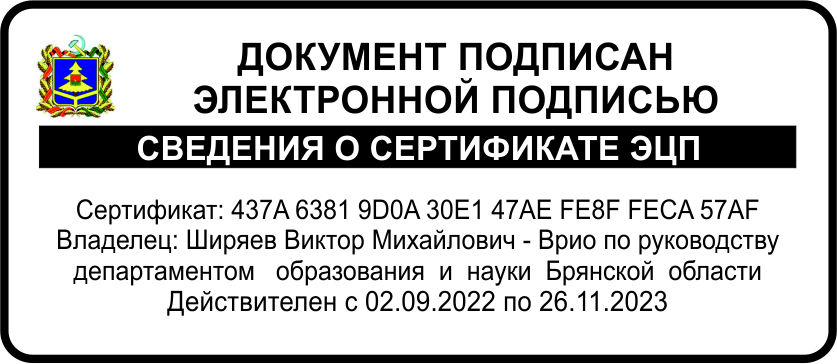 Ширяев Виктор Михайлович(должность уполномоченногодолжностного лица департамента)(подпись)(фамилия, имя, отчество(отчество указывается при наличии) уполномоченного должностного лица департамента)